Týdenní plán  18.3. – 22.3.  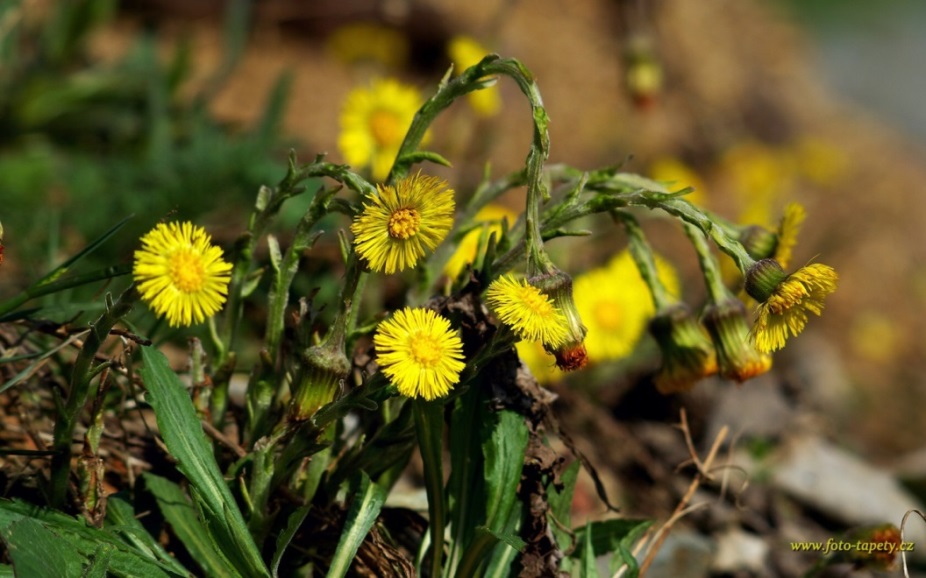 Předmět               Učivo  Poznámky              JČPísemné opakování kapitoly zájmena.Nová kapitola – Číslovky. Rozdělení na určité a neurčité.4 skupiny – základní, řadové, druhové a násobné. Učebnice str. 118 – 120. Pracovní listy.     ČT SUDÝ TÝDENČetba s porozuměním.Čítanka. Mimočítanková četba.        SL LICHÝ TÝDENCharakteristika  - Můj knižní hrdina.Přines do školy svoji oblíbenou knihu, kterou jste četli.      VLZlínský kraj – zápis informací o kraji.Učebnice str.32.DomácíPříprava+informacePOZOR ! Uč se do českého jazyka z tabulek ve školním sešitě – nutno umět zpaměti vyjmenovat !!!